RCSA Rainbow Scaling Tool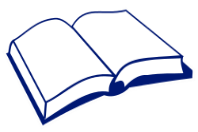 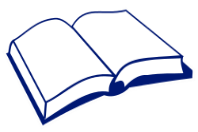 Low ResilienceThe ability to recover quickly from difficulties.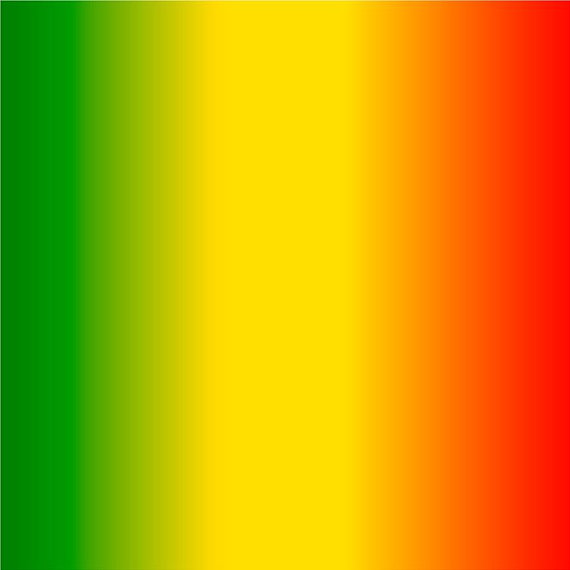 Difficulties make me ‘freeze’ and not want to do anything.I blame myself and everyone else when things go wrong.I don’t like to try in case things go wrong.External ControlThe extent to which you believe you have power over events in your life.I believe other people control what happens in my life.I am treated unfairly.My efforts are not rewarded by others.Low Self EfficacyBelief in my ability to complete tasks, reach goals and succeed.I give up.I’m not very good at.I’m limited in what I can learn and what I can do.I don’t like to try in case I fail.High AnxietyFeelings of unease worry or fear or nervousness.I often worry that something bad will happen.My mind jumps from worry to worry.My stomach clenching.High Resilience The ability to recover quickly from difficulties.When things become difficult I think about my past successes and step out with a positive attitude.If things go wrong I look for ways through and imagine better times.Low AnxietyFeelings of unease worry or fear or nervousness.I like trying out new things and meeting new people.I spend a lot of time thinking about things that make me happy.My body feels relaxed and calm.Internal ControlThe extent to which you believe you have power over events in your life .If I work hard I can succeed.If things go wrong I can make decisions on how to put them right.I am in control of the way I think and act.High Self EfficacyBelief in my ability to complete tasks, reach goals and succeed.I keep going.I can succeed against the odds.I can do ‘big things’.